The Parish of St Thomas, Lydiate and Downholland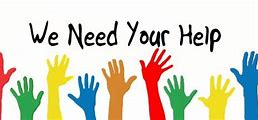 The Revd Dr Alex Baker 07798 702831Parish Mobile 07518 926086All Items for inclusion on this sheet need to be given to Stephanie either in writing or by email sthomassteph@btinternet.comwww.tsncs.church@tsncs churches – on Twitter and FacebookService Today – First Sunday of EpiphanyBaptism of Christ8.00am BCP Holy Communion11.00am CW Sung EucharistReader: 8am: Ken Fleming  11am: Eleri Jones Reading: Acts 10. 34-43Gospel: Matthew3.13-17Intercessions: Don RidlandChalice: Jackie Duffey & Jean CropperService next Sunday – Second Sunday of Epiphany8.00am BCP Holy Communion11.00am CW Eucharist Reader: 8am: Brenda Brown 11am:  Judy SimonsReading: 1 Corinthians 1.1-9Gospel: John 1. 29-42Intercessions: Eleri JonesChalice: Vera Ainsworth & Eleri JonesNOTICESMID-WEEK COMMUNION SERVICES JANUARYWed 15th January – 10.00am     St Thomas’ churchWed 22nd January – NO SERVICEWed 29th January – 10.00am   St Thomas’ ChurchThose who have asked our prayers:  Alex Finnegan, 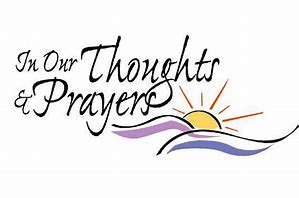 Rose Hayes, Gillian Hutchinson, David McGowan, Jackie Durman, Jeanette Gardner, Mary Potter, Jimmy Cook, Dot Tunstall, Maude Birch, Luke Costello, Sylvia Grisdale, Marion Chin, Lucy Smith, Roger Rathbone, Tracy Waddington and Maximus  Eric Alexander JohnsonThe recently departed: Anniversaries: Ken Birch, Joan Oldfield, Robert Armstrong, Arthur Edward Nixon, Gertrude Jones, Donald Todd, Benjamin Thomas Dodd, Ernest Harold Battersby and Eric Parry___________________________________________If you have anything that you would like to be included in THE HERALD then please email Alex or Craig – his email address is herald.stthomas@gmail.com The BOILER has died!!  It cannot be repaired!!We need a new one installed before the onset of winter BUT we don’t have enough funds to pay for it.If anyone can help with a donation, or even with an interest free loan, please have a word with Paul.(All Donations/loans will be treated with the strictest confidence) WE NEED YOUR HELPVolunteers, in pairs, are need to go on a rota to keep the churchyard and graveyard bins emptied.For further information please see Judy or Alan – The Churchwardens.  The more volunteers, means less time you will need to help.  THANK YOU___________________________________________A FINANCIAL CRISIS AT ST THOMAS’ We are due to expect a FINANCIAL CRISIS at St Thomas’during 2020.  Financial help is needed to cover our expensesAverage Monthly Expenses   £10,000.00Average Monthly Income       £  3,262.00Average Monthly Shortfall     £  6,738.00This Income and Expenses exercise covers only income and expenses from all Collections in Church and The Millennium Centre Hire.This is an URGENT APPEAL to all who value keeping OUR CHURCH OPEN___________________________________________FLOWER ROTAWe have the following vacancies on the Altar Flower Rota 20209th February16th February14th June23rd August30th August20th SeptemberIf you would like to reserve one of the weeks please contactVal Blakemore on 0151 526 0915___________________________________________INK CARTRIDGESSt Cuthbert’s Church would be grateful for any unwanted ink cartridges or mobile phones as these are being collected and recycled  for much needed church funds.THANK YOU___________________________________________